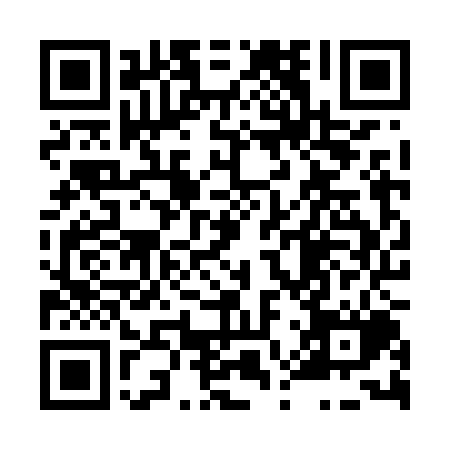 Prayer times for Bolikovice, Czech RepublicWed 1 May 2024 - Fri 31 May 2024High Latitude Method: Angle Based RulePrayer Calculation Method: Muslim World LeagueAsar Calculation Method: HanafiPrayer times provided by https://www.salahtimes.comDateDayFajrSunriseDhuhrAsrMaghribIsha1Wed3:205:3512:545:598:1410:192Thu3:175:3312:545:598:1510:223Fri3:145:3212:546:008:1710:254Sat3:115:3012:546:018:1810:275Sun3:085:2812:546:028:2010:306Mon3:055:2712:546:038:2110:327Tue3:025:2512:536:048:2210:358Wed3:005:2412:536:058:2410:389Thu2:575:2212:536:068:2510:4010Fri2:545:2112:536:068:2710:4311Sat2:515:1912:536:078:2810:4612Sun2:485:1812:536:088:2910:4813Mon2:445:1612:536:098:3110:5114Tue2:415:1512:536:108:3210:5415Wed2:385:1412:536:118:3410:5716Thu2:375:1212:536:118:3510:5917Fri2:375:1112:536:128:3611:0218Sat2:365:1012:536:138:3811:0319Sun2:365:0912:536:148:3911:0320Mon2:355:0712:546:148:4011:0421Tue2:355:0612:546:158:4111:0422Wed2:345:0512:546:168:4311:0523Thu2:345:0412:546:178:4411:0624Fri2:345:0312:546:178:4511:0625Sat2:335:0212:546:188:4611:0726Sun2:335:0112:546:198:4711:0727Mon2:335:0012:546:198:4811:0828Tue2:334:5912:546:208:5011:0829Wed2:324:5912:546:218:5111:0930Thu2:324:5812:556:218:5211:0931Fri2:324:5712:556:228:5311:10